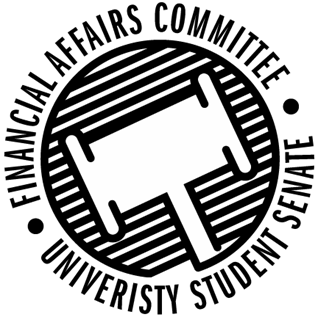 Meeting Agenda3:30 PM White Pine Room, Memorial Student Center50th Congress November 15th, 2019Call to Order3:37 PM by Director GentzRoll CallWords of WisdomDirector Gentz “Any society that exchanges freedom for security deserves neither and loses both”Nominated Senator DumkeApproval of the Minutes 11-8-19Approved 3-0Approval of the AgendaApproved 3 - 0Unfinished Business Meeting time for Spring 2020New Business Contingency 2 Hearings3:45 – Men’s VolleyballPresent3:50 – Yeti UltimatePresent3:55 – School Counseling OrganizationPresent4:00 – PONGPresent4:00 – Tabletop GamingPresent4:05 – WITSPresent4:10 – Packaging Association of StoutPresent4:15 – Stout Student Dietetic AssociationAbsent4:20 – Women’s RugbyPresent4:25 – Black Student UnionPresent4:30 – Sports Club CommissionPresent4:35 – Clay Target Shooting ClubPresent4:40 – 4:45 – 4:50 – 4:55 – 5:00 – WEAR Fashion AssociationPresent5:05 – Tea Time AnimationPresent5:10 – AnBuPresentReallocation RequestsHer CampusApproved 3-0-0Announcements Director Gentz – Sports Clubs Meeting, Budget WorkshopAdjournMotion at 5:30 PM1-1-1Director voted in favor of adjourningPresent Absent Excused Director Gentz XVice Chair Halbach XVice President JohnsonXSenator DumkeXSenator PenoskeXAdvisor Lee  X